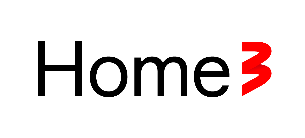 AS TV Play Baltics Klienditeenindus 	 Pärnu mnt 67a, Tallinn  	 VOLITUS 	....../....../……. Käesolevaga mina, .................................................., isikukood ....................................... /volitaja ees- ja perekonnanimi/  volitan ....................................... ................., isikukood ………....................................... /volitatava ees- ja perekonnanimi/ Allkirjastama minu nimel sõlmitud AS TVPlay Baltics teleteenuste lepingut ja võtma vastulepingul märgitud seadmed; ⃝ JAH *(märkida ristiga) Lepingul märgitud seadmete paigaldamiseks aadressil .......................................................  	ja võtma vastu AS TVPlay Baltics paigaldustehniku; 	 	/tänav-maja-korter, asula, linn-vald, maakond/ ⃝ JAH *(märkida ristiga) Peale seadmete paigaldamist minu nimel kinnitama nõustumist teostatud tööga ning  	allkirjastama paigaldustööde garantiitalong. ⃝ JAH *(märkida ristiga) ……………………………………………………………..  	/Volitaja nimi ja allkiri/ 